Февраль 2016 г. Даты – 06.02.16, 13.02.16, 20.02.16, 27.02.16.Количество участников  - 16 человек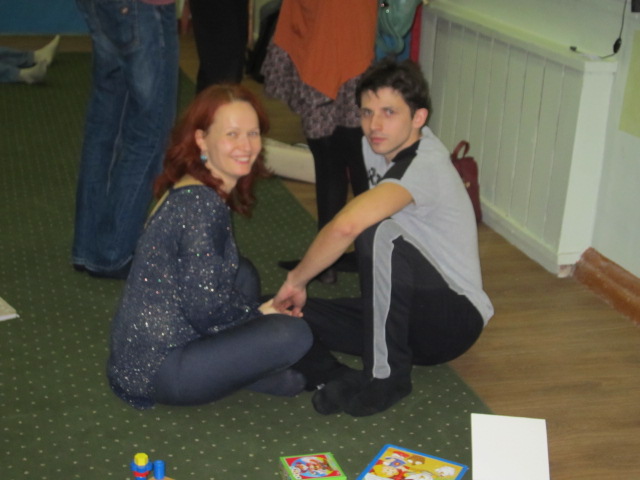 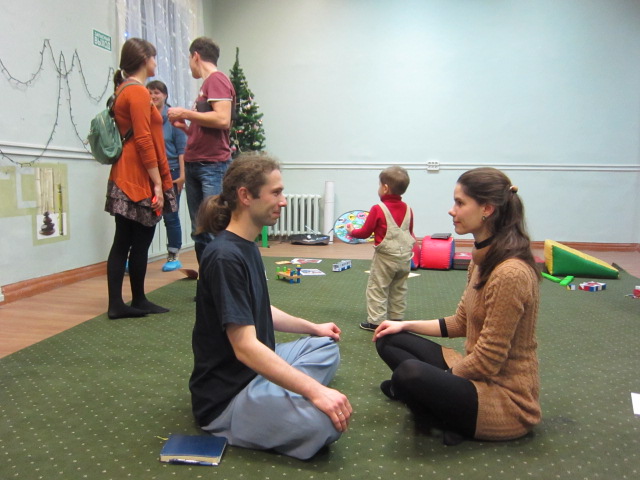 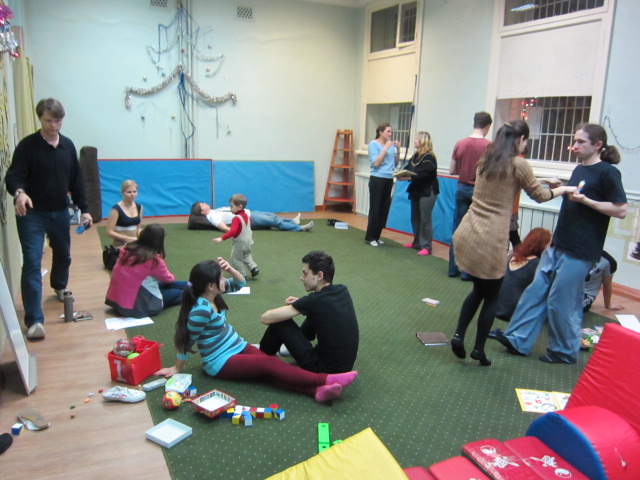 